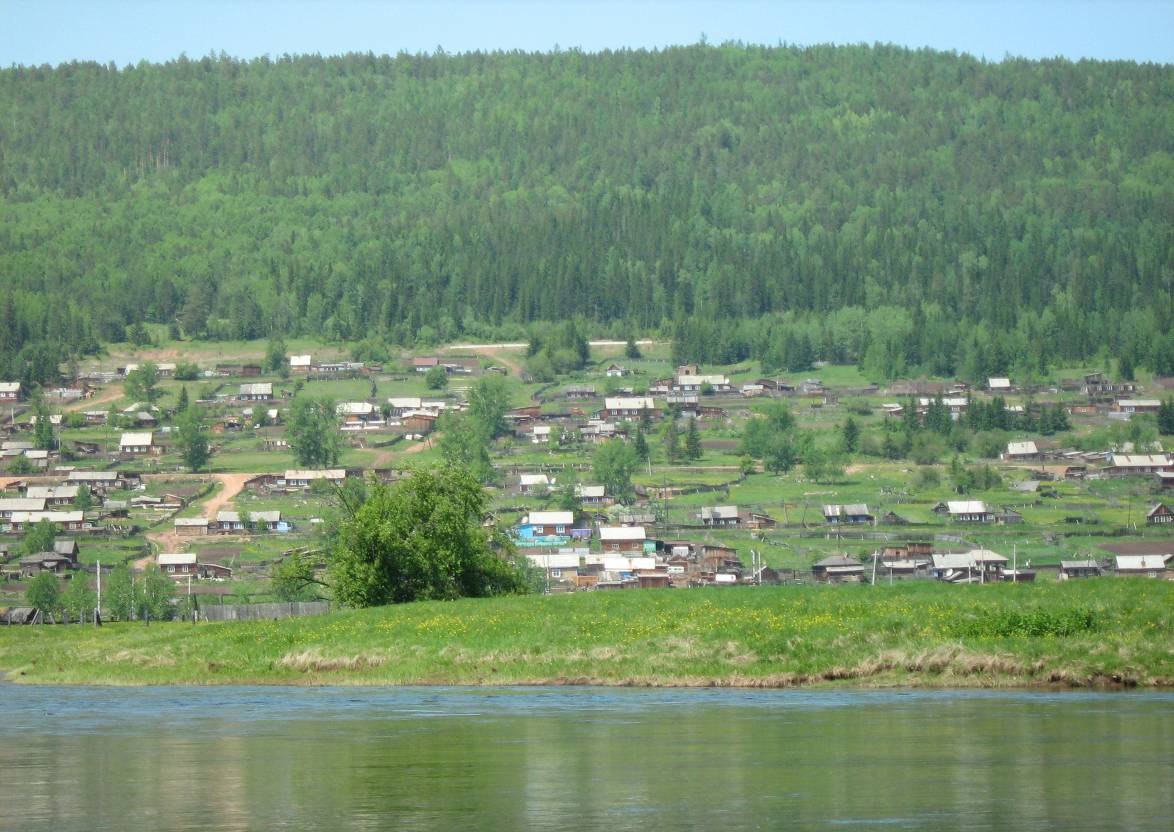                                Семигорского сельского поселения               № 21  Вторник 31  октября    2017 год2                                 Вестник             Вторник      31      октября                             №  21                                                                                      31.10.2017 г.  № 179РОССИЙСКАЯ ФЕДЕРАЦИЯИРКУТСКАЯ ОБЛАСТЬ                                                              НИЖНЕИЛИМСКИЙ РАЙОНСЕМИГОРСКОЕ МУНИЦИПАЛЬНОЕ  ОБРАЗОВАНИЕДУМАРЕШЕНИЕО РАСПРЕДЕЛЕНИИ ДЕПУТАТОВ ПО ОКРУГАМ, СОЗДАНИЕ ДЕПУТАТСКИХ КОМИССИЙ, РАЗРАБОТКА И УТВЕРЖДЕНИЕ ГРАФИКА ПРИЕМА ЖИТЕЛЕЙ ДЕПУТАТАМИ       Заслушав и обсудив предложение главы Семигорского сельского поселения Сетямина А.М.  по закреплению округов за депутатами, создание депутатских комиссий, разработки и утверждения графика приема жителей депутатами Думы Семигорского сельского поселения, Дума Семигорского сельского поселенияРЕШИЛА:1.Список округов Семигорского сельского поселения, закрепленных за депутатами Думы – утвердить. (Список прилагается).2.Создать депутатские комиссии: планово- бюджетная, по социально- культурным вопросам, по регламенту и депутатской этике. ( Приложение № 1).3.Утвердить график приема жителей поселка депутатами Думы Семигорского сельского поселения. (Приложение № 2).4.Опубликовать настоящее Решение  в газете  «Вестник» Семигорского сельского поселения и разместить на официальном сайте администрации Семигорского сельского поселения в информационно - телекоммуникационной сети «Интернет».Председатель Думы Семигорского сельского поселения                                         А.М.СетяминС П И С О Кокругов на территории Семигорского сельского поселения:Округ № 1  - Мальченкова С.И.   ул. Луговая, Солнечная.Округ № 2   -   Елага Т.Г. ул. Кубанская.Округ № 3   -   Петрусёва А.А. ул. Октябрьская,   Омская.Округ  № 4   - Янгурская М.Е. ул. Трактовая.Округ № 5   -   Антонова О.В. ул. Набережная, Заречная.Округ № 6 - Войтович Е.В. ул. Семигорская, Нагорная, Молодежная, Осиновая, переулки: Березовый,   Новый, Почтовый, Школьный, Клубный, Восточный, Центральный.Округ № 7   -   Добушев Г.В. ул. Лесная: первая и вторая, Гаражная, ул. Энергетиков.Приложение № 1 к решению ДумыСемигорского сельского поселения«О распределении депутатов по округам, создание депутатских комиссии, разработка и утверждение графика приема жителей депутатами  от  октября 2017 года № 178                                                                                                                              ДЕПУТАТСКИЕ  КОМИССИИ:Планово- бюджетному и социально-экономическому развитию;По социально-культурным, бытовым вопросам;По мандатам, регламенту и депутатской этикеСОСТАВ   КОМИССИЙ:Планово- бюджетному и социально-экономическому развитию: Антонова О.В., Войтович Е.В., Петрусёва А.А.По социально-культурным, бытовым вопросам: Елага Т.Г., Добушев Г.В.По мандатам, регламенту и  депутатской этике: Мальченкова С.И., Янгурская М.Е.УТВЕРЖДАЮ:Глава Семигорского сельского поселения__________________Сетямин А.М.«31 »  октября 2017 год       График приема главы Семигорского сельского поселения по личным вопросам: понедельник- пятница с 8-00 до 17-00 час. Перерыв на обед с 13-00 до 14-00 час.ПЛАН-ГРАФИКПриема  граждан пос. Семигорск депутатами ДумыСемигорского сельского поселения в ноябре 2017 года с 16-00 до 17-00 час.Зам. председателя Думы Семигорского муниципального образования                          Янгурская М.Е.№ 21                       Вторник      31    октября                  Вестник                                       3 31.10.2017 г. № 180РОССИЙСКАЯ ФЕДЕРАЦИЯИРКУТСКАЯ ОБЛАСТЬНИЖНЕИЛИМСКИЙ РАЙОНСЕМИГОРСКОЕ МУНИЦИПАЛЬНОЕ ОБРАЗОВАНИЕДУМАРЕШЕНИЕОБ УТВЕРЖДЕНИИ ПОЛОЖЕНИЯ О МУНИЦИПАЛЬНОМ СРЕДСТВЕ МАССОВОЙ ИНФОРМАЦИИ ПЕРИОДИЧЕСКОМ ПЕЧАТНОМ ИЗДАНИИ «ВЕСТНИК» АДМИНИСТРАЦИИ И ДУМЫ СЕМИГОРСКОГО СЕЛЬСКОГО ПОСЕЛЕНИЯ В НОВОЙ РЕДАКЦИИ       На основании ст.17, ст. 47 гл.7 ФЗ «Об общих принципах организации местного самоуправления в Российской Федерации» № 131-ФЗ от 06.10.2003 г. В связи с кадровыми изменениями в составе администрации Семигорского муниципального образования, Дума Семигорского сельского поселенияРЕШИЛА:1.Исключить из списка рабочей группы по выпуску «Вестника» Семигорского сельского поселения, в связи с перевыборами 10 сентября 2017 года:Лопатина К.С. – главного редактора2.Ввести в состав рабочей группы: Сетямина А.М., главу администрации – главным редактором.3.Решение от 24.12.2012 г. № 222 считать утратившим силу, список рабочей группы и приложение № 1 к данному Решению читать в новой редакции.4.Опубликовать настоящее Решение  в газете  «Вестник» Семигорского сельского поселения.Глава Семигорского сельского поселения                                            А.М. Сетямин                                             Приложение № 1К Решению Думы Семигорскогосельского поселенияот .10.2017 г. № 178ПОЛОЖЕНИЕО муниципальном средстве массовой информации – периодическом печатном издании «Вестник» Семигорского сельского поселения.1.Муниципальное средство массовой информации - периодическое печатное издание «Вестник» Семигорского сельского поселения учрежден исключительно для издания официальных сообщений и материалов, нормативных и иных актов органов местного самоуправления Семигорского сельского поселения.«Вестник» предназначен для некоммерческого распространения на территории Семигорского сельского поселения. Настоящее Положение является одновременно Уставом редакции средства массовой информации.2.Учредителем, редакцией, издателем и распространителем «Вестника» является администрация Семигорского сельского поселения.3.Главным редактором «Вестника» является глава администрации Семигорского сельского поселения. Деятельность по подготовке, выпуску и распространению текущих номеров Вестника» осуществляется ответственным за выпуск лицом, назначенным главой Семигорского сельского поселения из числа штатных работников администрации. Все штатные сотрудники администрации обязаны оказывать ответственному за выпуск необходимое содействие в вопросах, связанных с изданием «Вестника».4.Основания и порядок прекращения, приостановления деятельности средства массовой информации, равно как и юридические последствия смены учредителя, прекращения деятельности СМИ, ликвидации или реорганизации редакции смены издателя, распространителя, а также изменения настоящего Положения определяется главой администрации Семигорского сельского поселения по согласованию с Думой Семигорского сельского поселения.5.Распространение «Вестника» является некоммерческим и осуществляется посредством:- вывешивания номеров в специально определенном помещении администрации сельского поселения,- передачи номеров в муниципальные учреждения культуры (библиотека, врачебная амбулатория, школа т.д.) для предприятий и учреждений, расположенных на территории поселения. Для предоставления гражданам для ознакомления по их просьбам.Обязанности по ведению годовых подшивок номеров «Вестника» возлагаются:  в администрации, на ответственного за выпуск;в муниципальных учреждениях, на их руководителей.6.Периодичность выпуска «Вестник» не реже одного раза в месяц. Тираж каждого номера «Вестника» - количество экземпляров, определяемое главным редактором (главой администрации Семигорского сельского поселения), но не более 35 экземпляров.7.Каждый номер «Вестника» должен содержать следующие сведения: название издания; учредитель; фамилия, инициалы главного редактора и ответственного за выпуск; порядковые номера выпуска (по годовой и сквозной нумерации), дата; выхода номера в свет; тираж данного номера; пометка «Бесплатно», обозначающее СМИ, предназначенное для некоммерческого распространения; адрес редакции (администрации сельского поселения).8.В соответствии со ст. 29 Закона РФ «О средствах массовой информации» обязательные бесплатные экземпляры периодических печатных изданий, в том числе освобожденных от регистрации в силу статьи 12 Закона РФ «О средствах массовой информации». Тотчас по изготовлении начального выпуска тиража редакция направляет в учреждения и организации, определенные действующим законодательством о СМИ. Рассылка обязательных бесплатных экземпляров осуществляется ответственным за выпуск «Вестника».Глава Семигорского сельского поселения                                                А.М. Сетямин4                                 Вестник            Вторник      31      октября                               №  21                                                                                      С П И С О Крабочей группы по выпуску «Вестника»  Семигорского сельского поселения.Сетямин А.М.  глава администрации – главный редакторОкунева Л.В. ведущий специалист – ответственная за выпускЯнгурская М.Е. зам. председ. Думы – член рабочей группыНоскова Т.А. специалист ВУС –          член рабочей группыРудых Е.А. библиотекарь –             член рабочей группыСвяткина Л.Г. культорганизатор –       член рабочей группы.Р А С С Ы Л К А«Вестника» Семигорского сельского поселения по учреждениям, предприятиям и организациям.Глава Семигорского сельского поселения                                                                               А.М. Сетямин31.10.2017 г. № 181 РОССИЙСКАЯ ФЕДЕРАЦИЯИРКУТСКАЯ ОБЛАСТЬНИЖНЕИЛИМСКИЙ РАЙОНСЕМИГОРСКОЕ МУНИЦИПАЛЬНОЕ ОБРАЗОВАНИЕДУМАРЕШЕНИЕО ПРИЗНАНИИ УТРАТИВШИМ СИЛУ РЕШЕНИЕ ДУМЫ СЕМИГОРСКОГО МУНИЦИПАЛЬНОГО ОБРАЗОВАНИЯ ОТ 14 ИЮНЯ 2017 ГОДА № 170 «ОБ УТВЕРЖДЕНИИ ПОЛОЖЕНИЯ О ПРЕДОСТАВЛЕНИИ ДЕПУТАТАМИ ДУМЫ СЕМИГОРСКОГО МУНИЦИПАЛЬНОГО ОБРАЗОВАНИЯ СВЕДЕНИЙ О ДОХОДАХ, РАСХОДАХ, ОБ ИМУЩЕСТВЕ И ОБЯЗАТЕЛЬСТВАХ ИМУЩЕСТВЕННОГО ХАРАКТЕРА, А ТАКЖЕ О ДОХОДАХ И РАСХОДАХ ОБ ИМУЩЕСТВЕ И ОБЯЗАТЕЛЬСТВАХ ИМУЩЕСТВЕННОГО ХАРАКТЕРА СВОИХ СУПРУГИ (СУПРУГА) И НЕСОВЕРШЕННОЛЕТНИХ ДЕТЕЙ»       С учетом изменений федерального законодательства, внесенных Федеральным законом от 3 апреля 2017 года № 64-ФЗ 2О внесении изменений в отдельные законодательные акты Российской Федерации в целях совершенствования государственной политики в области противодействия коррупции», согласно части 72 статьи 40 Федерального закона № 131-ФЗ и частям 42 и 44 статьи 121 Федерального закона № 273-ФЗ порядок представления высшему должностному лицу субъекта Российской Федерации (руководителю высшего исполнительного органа государственной власти субъекта Российской Федерации) депутатами органов местного самоуправления указанных выше сведений определяется законом субъекта Российской Федерации, руководствуясь Уставом Семигорского муниципального образования, Дума Семигорского сельского поселения РЕШИЛА:1. Решение Думы Семигорского муниципального образования от 14 июня 2017 года № 170 «Об утверждении Положения о предоставлении депутатами Думы Семигорского муниципального образования сведений о доходах, расходах, об имуществе и обязательствах имущественного характера, а также о доходах и расходах об имуществе и обязательствах имущественного характера своих супруги (супруга) и несовершеннолетних детей» - признать утратившим силу.2. Опубликовать настоящее решение в СМИ «Вестник» Семигорского сельского поселения и обеспечить размещение решения на официальном сайте Администрации Семигорского сельского поселения  в информационно-телекоммуникационной сети «Интернет».3. Контроль за исполнением настоящего решения оставляю за собой.Глава Семигорского Муниципального образования                                                            Сетямин А.М.№ 21                       Вторник      31    октября                  Вестник                                       5 31.10.2017 г.  № 182 РОССИЙСКАЯ ФЕДЕРАЦИЯИРКУТСКАЯ ОБЛАСТЬ                                                              НИЖНЕИЛИМСКИЙ РАЙОНСЕМИГОРСКОЕ МУНИЦИПАЛЬНОЕ  ОБРАЗОВАНИЕДУМАРЕШЕНИЕО ВНЕСЕНИИ ИЗМЕНЕНИЙ И ДОПОЛНЕНИЙ В УСТАВ СЕМИГОРСКОГО МУНИЦИПАЛЬНОГО ОБРАЗОВАНИЯ НИЖНЕИЛИМСКОГО РАЙОНА И НАЗНАЧЕНИИ ПУБЛИЧНЫХ СЛУШАНИЙ       В соответствии со ст. 7, 35,44 Федерального закона от 06.10.2003 №131- ФЗ «Об общих принципах организации местного самоуправления в Российской Федерации», Дума Семигорского муниципального образования РЕШИЛА:1.Внести в Устав Семигорского муниципального образования, следующие  изменения и дополнения:1) в пункте 20 части 1 статьи 6 Устава слова: «, а также использования, охраны, защиты, воспроизводства городских лесов, лесов особо охраняемых природных территорий, расположенных в границах населенных пунктов поселения» исключить;2) пункт 28 части 1 статьи 6 Устава изложить в следующей редакции:«28) оказание поддержки гражданам и их объединениям, участвующим в охране общественного порядка, создание условий для деятельности народных дружин;»;3) в пункте 7.1  статьи 8 Устава слова:«инфраструктуры поселений» заменить словами «инфраструктуры поселения»;4) статью 6 Устава дополнить следующим содержанием:«30)осуществление в ценовых зонах теплоснабжения муниципального контроля за выполнением единой теплоснабжающей организацией мероприятий по строительству, реконструкции и (или) модернизации объектов теплоснабжения, необходимых для развития, повышения надежности и энергетической эффективности системы теплоснабжения и определенных для нее в схеме теплоснабжения в пределах полномочий, установленных Федеральным законом «О теплоснабжении»;5) статью 7 в пункте 1  Устава дополнить следующим содержанием:«16) оказание содействия развитию физической культуры и спорта инвалидов, лиц с ограниченными возможностями здоровья, адаптивной физической культуры и адаптивного спорта.»;6) пункт 1 части 3 статьи 17 Устава изложить в следующей редакции:«проект устава муниципального образования, а также проект муниципального нормативного правового акта о внесении изменений и дополнений в данный устав, кроме случаев, когда в устав муниципального образования вносятся изменения в форме точного воспроизведения положений Конституции Российской Федерации, федеральных законов, конституции (устава) или законов субъекта Российской Федерации в целях приведения данного устава в соответствие с этими нормативными правовыми актами;»;  7) часть 3 статьи 27 Устава изложить в следующей редакции:«В случае досрочного прекращения полномочий главы муниципального образования выборы главы муниципального образования, избираемого на муниципальных выборах, проводятся в сроки, установленные Федеральным законом от 12 июня 2002 года № 67-ФЗ «Об основных гарантиях избирательных прав и права на участие в референдуме граждан Российской Федерации»»;8) подпунктом 1 части 21 статьи 38 Устава дополнить следующим содержанием:«1) заниматься предпринимательской деятельностью лично или через доверенных лиц, участвовать в управлении коммерческой организацией или в управлении некоммерческой организацией (за исключением участия в управлении совета муниципальных образований субъекта Российской Федерации, иных объединений муниципальных образований, политической партией, участия в съезде (конференции) или общем собрании иной	 общественной организации, жилищного, жилищно-строительного, гаражного кооперативов, садоводческого, огороднического, дачного потребительских кооперативов, товарищества собственников недвижимости), кроме случаев, предусмотренных федеральными законами, и случаев, если участие в управлении организацией осуществляется в соответствии с законодательством Российской Федерации от имени органа местного самоуправления.»;9) часть 4 статьи 45 Устава изложить в следующей редакции:«4.Устав муниципального образования, муниципальный правовой акт о внесении изменений и дополнений в устав муниципального образования подлежат официальному опубликованию (обнародованию) после их государственной регистрации и вступают в силу после их официального опубликования (обнародования). Глава муниципального образования обязан опубликовать (обнародовать) зарегистрированные устав муниципального образования, муниципальный правовой акт о внесении изменений и дополнений в устав муниципального образования в течение семи дней со дня его поступления из территориального органа уполномоченного федерального органа исполнительной власти в сфере регистрации уставов муниципальных образований.       Изменения и дополнения, внесенные в устав муниципального образования и изменяющие структуру органов местного самоуправления, разграничение полномочий между органами местного самоуправления (за исключением случаев приведения устава муниципального образования в соответствие с федеральными законами, а также изменения полномочий, срока полномочий, порядка избрания выборных должностных лиц местного самоуправления), вступают в силу после истечения срока полномочий представительного органа муниципального образования, принявшего муниципальный правовой акт о внесении указанных изменений и дополнений в устав муниципального образования, а в случае формирования представительного органа муниципального района, городского округа с внутригородским делением в соответствии с пунктом 1 части 4 и пунктом 1 части 5 статьи 35 Федерального закона № 131-ФЗ – после истечения срока полномочий главы муниципального образования, подписавшего муниципальный правовой акт о внесении указанных изменений и дополнений в устав муниципального образования.       Изменения и дополнения, внесенные в Устав муниципального образования и предусматривающие создание контрольно-счетного органа муниципального образования, вступают в силу в порядке, предусмотренном абзацем первым настоящей части.»;10) частью 5 статьи 45 Устава дополнить следующим содержанием:«5. Изменения и дополнения в устав муниципального образования вносятся муниципальным правовым актом, который может оформляться: 1)Решением представительного органа (схода граждан) муниципального образования, подписанным его председателем и главой муниципального образования либо единолично главой муниципального образования, исполняющим полномочия председателя представительного органа (схода граждан) муниципального образования;2) отдельным нормативным правовым актом, принятым представительным органом (сходом граждан) и подписанным главой муниципального образования. В этом случае на данном правовом акте проставляются реквизиты решения представительного органа (схода граждан) о его принятии. Включение в такое решение представительного органа (схода граждан) переходных положений и (или) норм о вступлении в силу изменений и дополнений, вносимых в устав муниципального образования, не допускается.»;6                                 Вестник            Вторник      31      октября                               №  21                                                                                     11) частью 6 статьи 45 Устава дополнить следующим содержанием:«6.Приведение устава муниципального образования в соответствие с федеральным законом, законом субъекта Российской Федерации осуществляется в установленный этими законодательными актами срок. В случае, если федеральным законом, законом субъекта Российской Федерации указанный срок не установлен, срок приведения устава муниципального образования в соответствие с федеральным законом, законом субъекта Российской Федерации определяется с учетом даты вступления в силу соответствующего федерального закона, закона субъекта Российской Федерации, необходимости официального опубликования (обнародования) и обсуждения на публичных слушаниях проекта муниципального правового акта о внесении изменений и дополнений в устав муниципального образования, учета предложений граждан по нему, периодичности заседаний представительного органа муниципального образования, сроков государственной регистрации и официального опубликования (обнародования) такого муниципального правового акта и, как правило, не должен превышать шесть месяцев.»; 12) частью 7 статьи 45 Устава дополнить следующим содержанием: «7. Изложение устава муниципального образования в новой редакции муниципальным правовым актом о внесении изменений и дополнений в устав муниципального образования не допускается. В этом случае принимается новый устав муниципального образования, а ранее действующий устав муниципального образования и муниципальные правовые акты о внесении в него изменений и дополнений признаются утратившими силу со дня вступления в силу нового устава муниципального образования.»;13) часть 4 статьи 47 Устава изложить в следующей редакции:«6. Муниципальные нормативные правовые акты, затрагивающие права, свободы и обязанности человека и гражданина, устанавливающие правовой статус организаций, учредителем которых выступает муниципальное образование, а также соглашения, заключаемые между органами местного самоуправления, вступают в силу после их официального опубликования (обнародования).».2. Провести публичные  слушания по внесению изменений и дополнений в Устав Семигорского муниципального образования 27 ноября 2017 г. в 15-00 часов в здании администрации, по адресу п. Семигорск  ул. Октябрьская д. 1.3. Утвердить Порядок учета предложений граждан по внесению изменений и дополнений в Устав Семигорского муниципального образования (приложение № 1,2)4.Данное решение подлежит опубликованию в периодическом печатном издании газеты «Вестник» Семигорского сельского поселения.5.  Контроль за исполнением настоящего решения оставляю за собой.Глава Семигорского  муниципального образования                                                             А.М.СетяминПриложение № 1 к решению   Думы от 31 октября 2017 г. № 182 Порядок учета предложений граждан по решению Думы Семигорского сельского    поселения «О внесении изменений и  дополнений в Устав Семигорского муниципального  образования Нижнеилимского района и назначении публичных слушаний» и участие граждан в его обсуждении.1. Предложения по решению Думы Поселения от 31.10.2017 г. № 182 «О внесении изменений и дополнений в Устав Семигорского муниципального образования Нижнеилимского района и назначении публичных слушаний»  принимаются от населения Семигорского сельского поселения.2. Предложения граждан принимаются в течение 30 дней со дня опубликования решения Думы в СМИ  «Вестник» Семигорского сельского поселения.3. Предложения по внесению дополнений в решение Думы должны быть представлены в следующей форме:При желании можно указать: фамилию, имя, отчество гражданина, год рождения, адрес места жительства, личная подпись и дата.4. Предложения принимаются Администрацией и Думой Семигорского сельского поселения по адресу: Нижнеилимский район, п. Семигорск, ул. Октябрьская, 1. В рабочие дни: с 8.45 до 13.00 и с 14.00 до 17.00 (Администрация) с 8.45 до 13.00 и с 14.00 до 17.00 (Дума)                                                    5.	Поступившие предложения граждан рассматриваются на заседании рабочей группы по работе над решением Думы о внесении изменений и дополнений в Устав Семигорского муниципального образования.6.. Предложения по внесению изменений и дополнений в  решение Думы, внесенные   с   нарушением   порядка,   сроков   и   формы,   предусмотренных   настоящим Порядком, по решению рабочей группы могут быть оставлены без рассмотрения.7.По итогам рассмотрения каждого предложения рабочая группа по работе над решением Думы, принимает решение о принятии и внесении соответствующих изменений и дополнений в Устав Семигорского МО либо об отклонении предложения. Решение рабочей группы оформляется протоколом.8.Рабочая группа по работе над решением Думы от 31.10.2017 г. № 182 «О внесении изменений и дополнений в Устав Семигорского муниципального образования Нижнеилимского района и назначении публичных слушаний», представляет в Думу Семигорского сельского поселения  это решение, доработанное по результатам рассмотрения.9.Граждане, направившие предложения по решению Думы, вправе при рассмотрении их предложений участвовать в заседаниях:- рабочей группы по работе над решением Думы; 10. Информация о результатах рассмотрения предложений граждан по решению Думы Семигорского сельского поселения «О внесении изменений и дополнений в Устав Семигорского муниципального образования Нижнеилимского района», подлежит опубликованию в средствах массовой информации не позднее  7 дней со дня  принятия решения Думы Семигорского сельского поселения «О внесении изменений и дополнений в Устав Семигорского муниципального образования Нижнеилимского района».11.По просьбе граждан, направивших предложения по решению Думы от 31.10.2017 г. № 182 «О внесении изменений и дополнений в Устав Семигорского муниципального образования и назначении публичных слушаний»,  им сообщается в письменной или устной форме о результатах их предложений в срок, указанный в пункте 10 настоящего Положения.Глава Семигорского муниципального образования                                                         А.М.Сетямин                                       Приложение № 2	                           к решению Думы № 182  от 31.10.2017 г.Состав рабочей группы по внесению изменений и дополнений в Устав Семигорского муниципального образования1.Глава Семигорского сельского поселения -  А.М.Сетямин2.Заместитель председателя Думы – М.Е.Янгурская3.Депутат Думы – Т.Г.ЕлагаГлава Семигорского муниципального образования                                               А.М.Сетямин№ 21                       Вторник      31    октября                  Вестник                                       7 ПАМЯТКА
для населения Семигорского сельского поселения по соблюдению правил пожарной безопасности и действиям в случае возникновения пожара1.Умейте правильно оценить опасность возникновения пожара в своем доме или квартире. Убедитесь в исправности отопительных печей, электропроводки и электроприборов. Продумайте заранее свои действия при возникновении пожара и пути эвакуации.2.Выбор средства борьбы с огнем. Вы располагаете многими средствами, позволяющими потушить огонь в самом начале: одеяла, грубая ткань, мешковина, вода в емкостях, земля.3.Чистота и порядок. Дом, в котором царят чистота, и порядок более защищен от пожара. Слой пыли, пленки жира, старые вещи, загромождающие вашу квартиру, способствуют быстрому распространению огня.4.Храните химические вещества в прохладном и проветриваемом помещении, не допускайте нагревания аэрозольных баллончиков выше 40 градусов, не распыляйте их содержимое вблизи открытого огня, не разбирайте их и не давайте детям, не бросайте в огонь. Пустой баллончик способен взрываться, так же как и полный. Всегда знакомитесь с инструкцией по использованию, расположенной на всех средствах с наличием химических веществ.5.Освободите ваши чердаки и гаражи от ненужных вещей.6.Очистите территорию.7.Электропроводка и электроприборы должны быть исправны и соответствовать условиям эксплуатации. Электропроводка должна выполняться только квалифицированными мастерами. Электропроводка с поврежденной или ветхой изоляцией заменяется. Не устанавливайте вместо заводского плавкого предохранителя (пробки) самодельные устройства, это неизбежно нарушит контроль за исправностью электропроводки. Не перегружайте электросеть, включая одновременно слишком много электроприборов или несколько мощных электроприборов в одну розетку. Не располагайте электрообогреватели вблизи легковоспламеняющихся предметов (штор, покрывал и т.п.) и мебели. Не оставляйте электрообогреватели без присмотра или под присмотром детей, не допускайте их перегрева. В помещениях для скота используйте светильники с защитными колпаками, так как лампочки могут взрываться с разбросом раскаленных частиц и попаданием их на сено, солому и т.п. 8.Эксплуатируйте телевизор в соответствии с инструкцией. При его установке обеспечьте хорошую вентиляцию задней панели, вдали от источников тепла. Внимание! Потрескивание и появление синеватого дыма свидетельствует, что разрыв электронно-лучевой трубки неизбежен. Немедленно отключите телевизор от сети.9.Опасность на кухне. Кухня в доме – объект повышенной пожарной опасности из-за наличия печей, газовых или электрических плит, других электроприборов. Отопительные печи. Кладку печей должен производить специалист, соблюдая при этом предусмотренные размеры отступок и разделок, что предотвратит загорание деревянных строительных конструкций. Ежегодно осматривайте печи и дымовые трубы с целью выявления трещин в кладке, делайте при необходимости ремонт и обязательную побелку трубы в чердачном помещении, что позволит своевременно обнаружить трещины и выход из них дыма. Очищайте дымоходы, иначе возможно возгорание с выбросом скопившейся в них сажи. Не перекаливайте печи, лучше теплее оденьтесь. Запрещается производить растопку легковоспламеняющимися и горючими жидкостями (бензин, дизтопливо и т.п.). Не развешивайте бельё над плитой и вблизи её. Не оставляйте без присмотра или под контролем детей топящиеся печи. Следите за наличием и исправностью предтопочного листа из жести. Не оставляйте приготовляемую пищу на огне без присмотра. При загорании масла или жира не выливайте его в ведро с водой или раковину и не тушите его водой, это вызовет распространение огня по всей кухне. Накройте посуду с горящим маслом (жиром) крышкой или мокрой тряпкой, уберите её с нагревательного прибора (плиты) и оставьте накрытой до полного охлаждения. 10.Курильщик в пьяном виде – это поджигатель. Не курите в постели. Затушите сигарету, перед тем как зайти в помещение для скота, дровяник, сеновал. В квартире имейте пепельницу из несгораемого материала.11.Пиротехника. Это искусство, доступное далеко не каждому. Не устраивайте любительских фейерверков. Некачественная пиротехника может привести к травмированию, а то и гибели при её 8                                 Вестник          Вторник     31      октября                               №  21 применении. Наличие и разброс горящих частиц на большое расстояние от пиротехнических устройств, при попадании на горючие материалы – это пожар.12.Дети. Оберегайте детей от пожара, знакомьте их с этой опасностью, контролируйте поведение и поступки. ПОМНИТЕ! Дети во всем подражают взрослым.13.ЕСЛИ ПРОИЗОШЁЛ ПОЖАР. Не забывайте, что в закрытом помещении первый враг для вас не огонь, а дым, который слепит и душит. Что нужно делать:- сохранять хладнокровие;- вызвать или послать вызвать пожарную охрану по телефону 64-471;- бороться с пожаром в самом его начале, пытаясь потушить не огонь, а то, что горит, используя подручные средства;- если загорание собственными силами не удается ликвидировать, необходимо покинуть помещение, закрыть за собой открытые окна и двери, чтобы предотвратить приток свежего воздуха, способствующего усилению горения и распространения огня;- проходить задымленное помещение нужно в зоне наименьшей концентрации дыма, чаще всего ближе к полу, при этом закрыть рот и нос мокрым полотенцем или платком;- при эвакуации через оконный проем одноэтажного здания следует последовательно разбить стекло любым предметом (стул, табурет, цветочный горшок и т.п.), затем вынуть оставшиеся осколки стекла из рамы, обернув руки тканью, бросить наружу одеяло, коврик и т.п., чтобы не повредиться стеклом при эвакуации, и покинуть помещение;- обязательно встретьте прибывших пожарных и информируйте их обо всех обстоятельствах возникновения пожара и места его возникновения, принятых вами мерах и т.д.;- не пытайтесь проникать повторно в горящее здание (помещение), чаще всего это заканчивается трагически;- ПОМНИТЕ! При пожаре ищите детей в самых укромных местах, где они могут спрятаться – под кроватью, в шкафу, за шторой и т.д.- если на человеке загорелась одежда нельзя бежать – горение только усиливается, нужно незамедлительно упасть и кататься по полу (земле), либо набросить на себя кусок плотной ткани, если есть рядом вода – использовать её. Однако если горит не сама одежда, а пролитый на неё бензин – воду не применять.14.Первичные (подручные) средства для тушения и способы тушения различных веществ и материалов.
       Как правило, пожар начинается с незначительного очага горения. Тушение его в этот период не представляет большой трудности, если вы будете обладать необходимыми знаниями.
Вода является универсальным средством для тушения пожара, ею тушатся изделия из дерева, ткань, бумага и т.п. Запрещается тушить водой электропроводку и электроприборы под напряжением во избежание удара электротоком, бензин и другие легковоспламеняющиеся жидкости. Небольшие горящие предметы надо немедленно накрыть плотными материалами до полного прекращения горения. Воду на тушение следует подавать из небольшой емкости типа ведра в очаг горения, избегая попадания испарений на лицо и другие части тела.        Земля (песок) применяются как для тушения материалов из дерева, так и легковоспламеняющихся жидкостей (бензина и т.п.).       Тушение электропроводки и электроприборов водой, возможно, только после их обесточивания. Если загорелся телевизор, в первую очередь необходимо отключить его от сети, затем набросить плотное одеяло или ткань, а когда горение прекратиться – проветрить комнату. Обязательно нужно удалить всех из помещения, поскольку продукты горения пластмасс и полимеров очень токсичны.665682                                                                  Администрация              Распространяется бесплатнопос. Семигорск               64 – 4 -71                     Дума сельского             Газета выходитул. Октябрьская, 1                                               поселения                      2 раз в месяц  кол-во 35 шт.                                                                                                                           Гл. редактор А.М. Сетямин                                                                                                                          Отв. за выпуск Л.В. ОкуневаРОССИЙСКАЯ  ФЕДЕРАЦИЯИркутская областьНижнеилимский муниципальный районДума  Семигорского сельского поселения Нижнеилимского районаОт « 26 »      октября     2017 г.Семигорского сельского  поселение" О внесении изменений в Решение Думы Семигорского   сельского  поселения Нижнеилимского района "О бюджете Семигорского муниципального образования на 2017 год и на плановый период 2018 и 2019 годов "от 27.12.2016 г. № 151"       В соответствии со статьей 153 БК РФ,  Положением о бюджетном процессе в Семигорском муниципальном образовании, Уставом Семигорского муниципального образования, Дума Семигорского сельского поселения Нижнеилимского районаРЕШИЛА:       Внести в Решение Думы Семигорского сельского поселения Нижнеилимского района от 28.12.2016г. № 151 «О бюджете Семигорского муниципального образования на 2017 год и на плановый период 2018 и 2019 годов»  следующие изменения:1. Пункт 1 изложить в следующей редакции:     Утвердить основные характеристики бюджета Семигорского муниципального образования на 2017 год:- общий объем доходов бюджета Семигорского муниципального образования в сумме 7 789,6 тыс. рублей, в том числе безвозмездные поступления в сумме 6 482,9  тыс. рублей, из них объем межбюджетных трансфертов, получаемых из других бюджетов бюджетной системы Российской Федерации, в сумме 6 482,9  тыс. рублей;- общий объем расходов бюджета Семигорского муниципального образования в сумме 7 922,4 тыс. рублей;- размер дефицита бюджета Семигорского муниципального образования в сумме 132,8 тыс. рублей.       Установить, что превышение дефицита бюджета Семигорского муниципального образования над ограничениями установленными статьей 92.1 Бюджетного Кодекса Российской Федерации, осуществлено в пределах суммы снижения остатков средств на счете по учету средств бюджета Семигорского МО в объеме 95,8 тыс. руб. - размер дефицита бюджета Семигорского муниципального образования в сумме 37,0 тыс. рублей, или 2,8 % утвержденного общего годового объема доходов бюджета Семигорского муниципального образования без учета утвержденного объема безвозмездных поступлений.2. Пункт 2 изложить в следующей редакции:        Утвердить основные характеристики бюджета Семигорского муниципального образования на плановый период 2018 и 2019 годов:- прогнозируемый общий объем доходов бюджета Семигорского муниципального образования на 2018 год в сумме 4 733,6 тыс. рублей, в том числе безвозмездные поступления в сумме 3 394,7 тыс. рублей, из них объем межбюджетных трансфертов, получаемых из других бюджетов бюджетной системы Российской Федерации, в сумме 3 394,7 тыс. рублей, на 2019 год в сумме 4 867,4 тыс. рублей, в том числе безвозмездные поступления в сумме 3 408,9 тыс. рублей, из них объем межбюджетных трансфертов, получаемых из других бюджетов бюджетной системы Российской Федерации, в сумме 3 408,9 тыс. рублей;- общий объем расходов бюджета Семигорского муниципального образования на 2018 год в сумме 4 774,0 тыс. рублей, на 2019 год в сумме 4 909,3 тыс. рублей;- размер дефицита бюджета Семигорского муниципального образования на 2018 год всумме 40,4 тыс. рублей, или 3,0 % утвержденного общего годового объема доходов бюджета Семигорского муниципального образования без учета утвержденного объема безвозмездных поступлений, на 2019 год в сумме 41,9 тыс. рублей, или 2,9 % утвержденного общего годового объема доходов бюджета Семигорского муниципального образования без учета утвержденного объема безвозмездных поступлений.3. Администрации Семигорского муниципального образования опубликовать настоящее решение Думы Семигорского сельского поселения Нижнеилимского района в СМИ.Глава Семигорского муниципального образования                                                              А. М. Сетямин№депутатокругдатаМесто приема1Антонова Ольга Васильевна№ 5 .11.2017администрация2Войтович Ева Владимировна№ 6 .11.2017администрация3Добушев Геннадий Владимирович№ 7.11.2017администрация4Елага Татьяна Григорьевна№ 2           .11.2017администрация5Мальченкова Светлана Ивановна№ 1 .11.2017администрация6Петрусёва Анна Александровна№ 3  .11.2017администрация7Янгурская Марина Егоровна№ 4 .11.2017администрация№ п/пНаименование учреждения, предприятия, организацииКоличество экземпляров    1.     Семигорская врачебная амбулатория         1    2.МОУ «Семигорская средняя школа»         1    3.Участок социальных работников         1    4.Совет ВОВ и труда, Совет «Дети войны»         3    5.Женсовет         1    6.Мукское лесничество         1    7.Почтовое отделение         5    8.Энергоучасток, ШЧ-11, ПЧ-21, станция         1    9.Предприниматели         4  10.Жители п. Семигорск,          14  11.Сельская библиотека         1  12.Прокуратура         1  13.Районная администрация         1Всего:         35№п/пТекст        решения        Думы Семигорского       МО        с указанием     части,     пункта, абзацаПредложения по тексту, указанному в графе 2Обоснование1234